Antenna PlacementImage 1: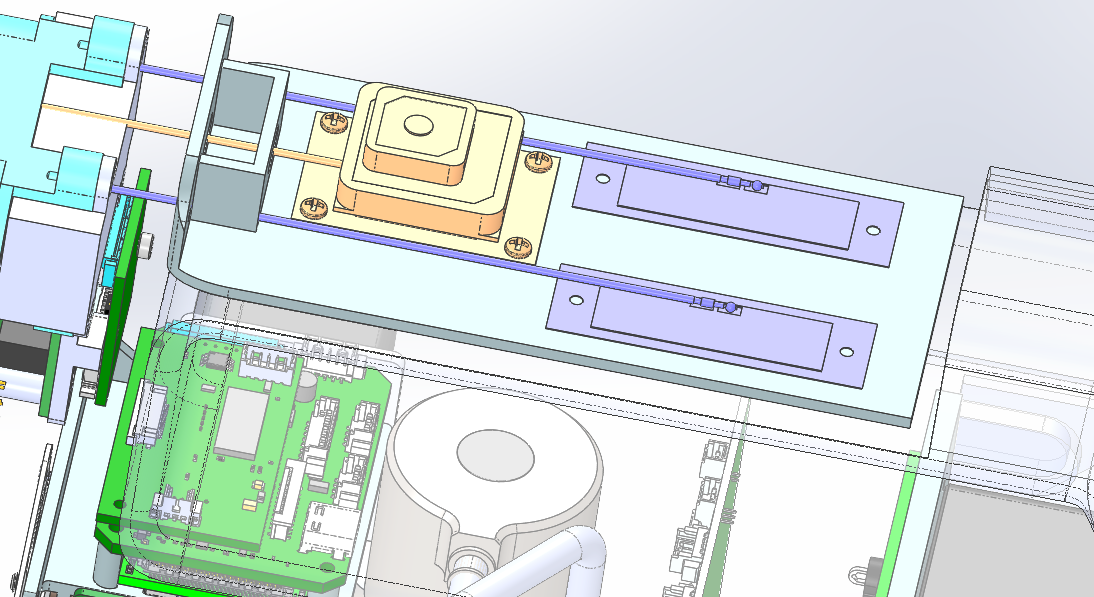 Image 2:Plastic upper portion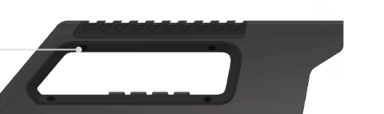 